NurseryCurriculum InformationAutumn 2
Owl Babies/ Light and Dark/ Celebrations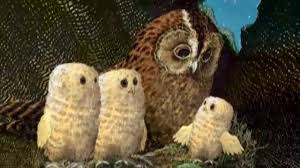 